Holocaust Memorial Day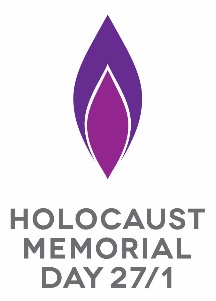 What is Holocaust Memorial Day?Holocaust Memorial Day (HMD) takes place every year on 27 January, the anniversary of the liberation of Auschwitz-Birkenau, the largest Nazi death camp. It is an international day to remember the six million Jews murdered during the Holocaust, alongside the millions of other people killed under Nazi persecution of other groups and in the more recent genocides in Cambodia, Rwanda, Bosnia and Darfur. It is an occasion for everyone to come together to learn, remember and reflect. Every year, the Holocaust Memorial Day Trust (HMDT) selects a theme for HMD and this year it is [insert the theme title and a few lines or more from hmd.org.uk/theme].A message from us[insert a video or written message from a key member of your organisation]Local ActivitiesThousands of local activities and HMD commemorations take place all over the UK, each year. To see what is taking place near you, search the HMD Map: hmd.org.uk/map[insert information about local activities in your area]Holocaust Memorial Day TrustThe Holocaust Memorial Day Trust (HMDT) is a registered charity, funded by the UK Government, to promote and support HMD. They provide resources and support for thousands of HMD activities every year in workplaces, youth groups, museums, prisons, schools, colleges and universities, places of worship, and more. To learn more about HMD and this year’s theme, or to access free resources, visit hmd.org.uk The UK CeremonyEach year HMDT organises an invitation only UK Commemorative Ceremony for HMD. This is the focal point of HMD in the UK and brings together the civic, faith and political leadership of the country, alongside survivors of the Holocaust and more recent genocides.  On HMD curated moments from the UK ceremony will be broadcast ending with our national moment ‘Light the Darkness’ at 8pm. To be notified on when to register for access to the ceremony moments and to stay informed regarding ‘Light the Darkness’ please sign up to the HMDT newsletter at hmd.org.uk/newsletterTo find out more about the next UK ceremony for Holocaust Memorial Day, go to The National Moment – Light the DarknessOn 27 January at [insert the time of the National Moment by first checking hmd.org.uk/ceremony], everyone is invited to light a candle and safely place it in their window to:remember those who were murdered for who they werestand against prejudice and hatred todayWe are all lighting the darkness on #HolocaustMemorialDay.To contact HMDT, please email enquiries@hmd.org.uk or call 020 7785 7029.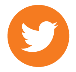 HMD_UK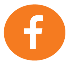 HMD.UK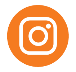 holocaustmemorialdaytrust  linkedin.com/company/hmd-uk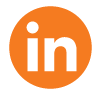 